Examinations Administrator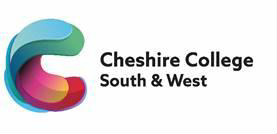 Job Description   Main Purpose of Job:To provide an excellent service in order to ensure that the provision and services it provides:Meets the needs of learners, employers and other stakeholders;Is of the highest possible quality in terms of learner outcomes and learner/employer satisfaction;Is effective, efficient and provide excellent value for money;Reflects the vision, mission, aims and values of the College;Is innovative, developmental and sector leading; and Promotes a culture of excellence and equality.The post-holder will be a member of the Examinations Team.Key Duties and Responsibilities:Administer the process of the Exams functions e.g. process registrations, entries, receive results, access arrangements. Take responsibility for the running and invigilation of specific examinations as determined by the Examinations manager.Support the integrity and accuracy of exam registration and achievement data held within the MIS.Liaise with awarding bodies.Provide an efficient and supportive service in responding to staff and student enquiries in relation to exams.Ensure the security of all confidential examination materials.Provide an efficient and supportive service in responding to staff and learner enquiries in relation to exams.     Generic Duties and Responsibilities:Promote a culture of innovation, excellence and equality.Reflect the vision, mission and values of the College.Contribute to the development of and ensure compliance with all College policies, procedures and agreements.To actively contribute to the risk management of the College.To positively promote and implement the College’s strategies on equality, diversity, safeguarding.Undertake appropriate staff development activities that support personal development and the changing needs of the College and its environment.Be aware of, and responsive to, the changing nature of the College and adopt a flexible and proactive approach to work.Undertake such other duties as may reasonably be required commensurate with this grade, at the initial agreed place of work or at other locations in the College catchment area.This Job Description is current as the date shown. In consultation with the post-holder, it is liable to variation to reflect changes in the job.Examinations AdministratorPerson Specification       Updated: October 2022Area:Information & PlanningSalary:£18,658 - £20,267 (per annum)Hours of Work(Full-time/Part-time):37 hours per weekLine Manager:Examinations ManagerResponsibility for:Provide advice and guidance to ensure the College complies with all awarding body requirements.:Ensure the security of all confidential examination materials and liaise with awarding bodies.Assessment MethodApplication FormInterviewPsychometric TestingQualificationReferencesEducation and QualificationsEssentialGCSE Grade C (4/5) or above in English and Maths (or equivalent)DesirableEvidence of on-going professional developmentSkills and ExperienceEssentialPrevious office/administrative experienceExcellent organisational skillsExcellent time managementAbility to develop relationships with leaners, staff and parents/carersExcellent digital literacy skills Experience of working and communicating effectively with peopleExcellent customer service approachDesirableExperience of Invigilating exams*Test = Skills Test/Knowledge Test/Micro Teach/PresentationAssessment MethodAssessment MethodAssessment MethodAssessment MethodAssessment Method*Test = Skills Test/Knowledge Test/Micro Teach/PresentationApplication FormInterviewPsychometric TestingQualificationReferencesPersonal AttributesEssentialExcellent inter-personal skills with ability to develop positiveworking relationships at all levels (internally and externally to College)Excellent team workerAccuracy and attention to detailExcellent organisational skills, ability to prioritise and work effectively under pressureFlexible and responsive approach to workingDemonstrate knowledge of and commitment to quality of opportunity and treatment for all members of the collegecommunityCommitment to on-going professional development for self and othersOther Requirements for EmploymentEssentialEnhanced DBS check